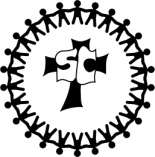 Sponsorship Information                            Total Order				           Presenting Sponsor - $10,000           Saluting Sponsor - $5000           Tribute Sponsor - $2500           Individual Tickets $150Number of Tickets ______________            I cannot attend but wish to make a donation in the amount of         $ __________________            I would like to sponsor a faculty/staff member or parent to attend $ __________________           Full page ad - $500 (6x8 size)           Half page ad - $250 (6x4 size)           In-kind donation with an estimated value of $____________